LIETUVOS RESPUBLIKOS ŠVIETIMO IR MOKSLO MINISTROĮ S A K Y M A SDĖL ŠVIETIMO IR MOKSLO MINISTRO 2007 M. VASARIO 20 D. ĮSAKYMO Nr. ISAK-236 „DĖL PAŽYMĖJIMŲ IR BRANDOS ATESTATŲ IŠDAVIMO TVARKOS APRAŠO PATVIRTINIMO“ PAKEITIMO2013 m. gegužės 10 d. Nr. V-402VilniusP a k e i č i u Lietuvos Respublikos švietimo ir mokslo ministro 2007 m. vasario 20 d. įsakymą Nr. ISAK-236 „Dėl Pažymėjimų ir brandos atestatų išdavimo tvarkos aprašo patvirtinimo“ (Žin., 2007, Nr. ; 2012, Nr. ):1. Išdėstau preambulę taip:„Vadovaudamasi Lietuvos Respublikos švietimo įstatymo (Žin., 1991, Nr. ; 2011, Nr. ) 39 straipsnio 1 dalimi:“.2. Nurodytu įsakymu patvirtintame Pažymėjimų ir brandos atestatų išdavimo tvarkos apraše:2.1. išbraukiu 6 punkte žodžius „socialinių įgūdžių ugdymo programą“;2.2. išdėstau 12.2 punktą taip:„12.2. Pagrindinio ar Vidurinio ugdymo programos baigiamosios (10 ar 12 (gimnazijos II ar IV)) klasės mokiniui, negavusiam pagrindinio išsilavinimo pažymėjimo (nebaigus pagrindinio ugdymo programos ir (ar) nedalyvavus pasiekimų patikrinime be pateisinamos priežasties) ar brandos atestato“;2.3. išdėstau 15 punktą taip:„15. Mokiniui, nebaigusiam Vidurinio ugdymo programos ir nepaliktam kartoti programas ar neišlaikiusiam brandos egzaminų, eilutė „Direktoriaus ________ m. _____________ d. įsakymu Nr. ___ perkelta (-as) į / palikta (-as) _________ kl.“ nespausdinama. Mokiniui, nebaigusiam pagrindinio ugdymo programos ir (ar) nedalyvavusiam mokymosi pasiekimų patikrinime be pateisinamos priežasties (paliktam dešimtoje klasėje), eilutėje „Direktoriaus _______ m. _____________ d. įsakymu Nr. ___ perkelta (-as) į / palikta (-as) _________ kl.“ nespausdinami žodžiai „perkeltas į“. Kitų klasių mokiniams eilutėje „Direktoriaus ________ m. _____________ d. įsakymu Nr. ___ perkelta (-as) į / palikta (-as) _________ kl.“ nespausdinami žodžiai „perkeltas į“, jei mokinys buvo paliktas kartoti ugdymo programos, nespausdinamas žodis „paliktas“, jei mokinys perkeltas į aukštesnę klasę“;2.4. papildau 27 punktą antruoju sakiniu:„Galutiniai pažymiai laikomi metiniais“;2.5. įrašau 32.1 punkte vietoj skaičiaus „50“ skaičių „86“;2.6. įrašau 32.3 punkte vietoj skaičiaus „50“ skaičių „86“;2.7. išdėstau 33 punktą taip:„33. Buvusio mokinio išlaikyti brandos egzaminai įskaitomi į privalomų išlaikyti brandos egzaminų skaičių. 2012 m. ir ankstesniaisiais metais išlaikytas lietuvių kalbos (gimtosios) arba lietuvių kalbos (valstybinės) brandos egzaminas yra laikomas išlaikytu lietuvių kalbos ir literatūros brandos egzaminu. 2002–2007 m. išlaikytas tik vienas iš egzaminų – lietuvių kalbos (gimtoji, testas) ar lietuvių kalbos (gimtoji, teksto interpretacija) – nelaikomas išlaikytu lietuvių kalbos ir literatūros egzaminu“;2.8. išdėstau 35 punktą taip:„35. Vadovaujantis Kalbų įskaitų nuostatų, patvirtintų Lietuvos Respublikos švietimo ir mokslo ministro 2006 m. gruodžio 18 d. įsakymu Nr. ISAK-2391 (Žin., 2006, Nr. ; 2013, Nr. ), 7 punktu į brandos atestato priedą įrašoma pripažinta išlaikyta ir įvertinta 10 balų užsienio kalbos įskaita“;2.9. išdėstau 36.3 punktą taip:„36.3. mokiniui ir buvusiam mokiniui, pateikusiam apeliaciją dėl pagrindinės sesijos metu neišlaikyto valstybinio lietuvių kalbos ir literatūros brandos egzamino, išlaikiusiam to dalyko mokyklinį brandos egzaminą pakartotinės sesijos metu ir apeliaciniam komitetui jo valstybinio lietuvių kalbos ir literatūros brandos egzamino darbą įvertinus patenkinamai, į brandos atestato priedą įrašomas jo prašyme nurodyto tipo brandos egzaminas ir jo įvertinimas“;2.10. išdėstau 36.4 punktą taip:„36.4. einamaisiais metais išlaikiusiesiems: lietuvių kalbos ir literatūros brandos egzaminą išlaikytų brandos egzaminų skiltyje „Tipas“ įrašoma „Valstybinis“ arba „Mokyklinis“, biologijos, chemijos, fizikos, istorijos, informacinių technologijų, matematikos, užsienio kalbų (anglų, prancūzų, rusų, vokiečių), geografijos – tik „Valstybinis“, gimtųjų kalbų (baltarusių, lenkų, rusų, vokiečių), menų, muzikologijos ir technologijų – tik „Mokyklinis“; “2.11. išdėstau 37 punktą taip:„37. Asmeniui, iki 1993 metų įskaitytinai baigusiam Vidurinio ugdymo programą ir einamaisiais metais gaunančiam brandos atestatą (išskyrus buvusį profesinės mokyklos mokinį), prie dorinio ugdymo dalykų (tikybos ar etikos) nurodomas B kursas, užsienio kalbos (anglų, prancūzų, rusų, vokiečių) – B2 lygis, kitų dalykų – A kursas. Penkių balų vertinimo sistemos pažymiai (išskyrus nepatenkinamus pažymius 1 ir 2), padauginti iš dviejų (pvz., 4 x 2 = 8), įrašomi kaip dešimties balų vertinimo sistemos pažymiai. Dalyko programos apimtis valandomis nenurodoma. Galutiniai pažymiai laikomi metiniais;“;2.12. išdėstau 64 punktą taip:„64. Apskaitos žurnalai kompiuteryje (elektronine forma) sudaromi kalendoriniams metams Mokinių registro duomenų pagrindu. Apskaitos žurnalą sudaro trys pirmo kompiuterio programos naudojimo metu automatiškai sukuriami aplankai, skirti blankų gavimo apskaitai, neišduotų blankų apskaitai ir pažymėjimų, brandos atestato, jo priedo, brandos atestato (diplomo) priedo išdavimo apskaitai tvarkyti. Kiekvienų kalendorinių metų pabaigoje kompiuteryje sudaryti apskaitos žurnalai išspausdinami, o kitais kalendoriniais metais elektronine forma sudaromi atlikus pakeitimus“;2.13. įrašau 66.1 punkte vietoj žodžių „einamaisiais mokslo“ žodį „kalendoriniais“;2.14. išdėstau 83 punkto pirmąją pastraipą taip:„83. Kalendoriniams metams pasibaigus“;2.15. išdėstau 89.1 punktą taip:„89.1. įgijusiam vidurinį išsilavinimą, brandos atestatą išspausdina iki 2013 m. liepos 16 d., jei taikoma Aprašo 40 punkto nuostata – iki 2013 m. liepos 19 d., kitais atvejais – įvykdžius reikalavimus, nustatytus viduriniam išsilavinimui įgyti, bet ne vėliau kaip iki mokslo metų pabaigos“;2.16. papildau nauju 90 punktu (buvusius 90–92 punktus laikau atitinkamai 91–93 punktais):„90. Mokymosi pasiekimus įteisinančiuose ir kituose dokumentuose mokinių mokymosi pasiekimų įvertinimai (balai) įrašomi pagal Aprašo 27 priede pateiktas vertinimo skales“;2.17. išdėstau 93 punktą taip:„93. Mokyklos, vykdančios bendrojo ugdymo programas, Švietimo ir mokslo ministerijos Švietimo aprūpinimo centrui pateikia kalendoriniais metais panaudotų ir sugadintų pažymėjimų, brandos atestatų, jų priedų ir brandos atestato (diplomo) priedų blankų skaičių“;2.18. išdėstau 2 priedą nauja redakcija (pridedama);2.19. išdėstau 14 priedą nauja redakcija (pridedama);2.20. išdėstau 15 priedą nauja redakcija (pridedama);2.21. išdėstau 16 priedą nauja redakcija (pridedama);2.22. išdėstau 17 priedą nauja redakcija (pridedama);2.23. išdėstau 18 priedą nauja redakcija (pridedama);2.24. išdėstau 19 priedą nauja redakcija (pridedama);2.25. išdėstau 20 priedą nauja redakcija (pridedama);2.26. išdėstau 23 priedą nauja redakcija (pridedama);2.27. išdėstau 24 priedą nauja redakcija (pridedama);2.28. išdėstau 25 priedą nauja redakcija (pridedama);2.29. išdėstau 26 priedą nauja redakcija (pridedama);2.30. papildau 27 priedu (pridedama).Švietimo ir mokslo ministras 	Dainius PavalkisPažymėjimų ir brandos atestatų išdavimo tvarkos aprašo2 priedas(Lietuvos Respublikos švietimo ir mokslo ministro 2013 m. gegužės 10 d. įsakymo Nr. V-402 redakcija)DALYKŲ KURSŲ PROGRAMŲ APIMTYS VALANDOMIS (Vidurinio ugdymo programos, adaptuotos vidurinio ugdymo programos)Pastabos:1mokykla įrašo menų dalyko pavadinimą, pvz., šokis, technologijų dalyko pavadinimą, pvz., turizmas ir mityba, pasirenkamojo dalyko pavadinimą, pvz., braižyba;2mokykla skliaustuose įrašo projekto, pasirinktos sporto šakos pavadinimą, pvz., projektas (menai), pasirinkta sporto šaka (krepšinis);3meninio ugdymo dalykai, kurių mokinys mokosi pagal specializuoto ugdymo krypties programą._________________Pažymėjimų ir brandos atestatų išdavimo tvarkos aprašo14 priedas(Lietuvos Respublikos švietimo ir mokslo ministro 2013 m. gegužės 10 d. įsakymo Nr. V-402 redakcija)(Vidurinio ugdymo pasiekimų pažymėjimo pildymo pavyzdys)Kodas 3701(Herbas)LIETUVOS RESPUBLIKAVIDURINIO UGDYMO PASIEKIMŲPAŽYMĖJIMASX Nr. 0000000(mokyklos pavadinimas vietininko forma)(kodas)_________________Pažymėjimų ir brandos atestatų išdavimo tvarkos aprašo15 priedas(Lietuvos Respublikos švietimo ir mokslo ministro 2013 m. gegužės 10 d. įsakymo Nr. V-402 redakcija)(Brandos atestato priedo pildymo pavyzdys)Kodas 3016	Be brandos atestato negalioja(serija, Nr.)XX Nr. 0000000(mokyklos pavadinimas vietininko forma)(kodas)(kodas)Išlaikyti egzaminai:_________________Pažymėjimų ir brandos atestatų išdavimo tvarkos aprašo16 priedas(Lietuvos Respublikos švietimo ir mokslo ministro 2013 m. gegužės 10 d. įsakymo Nr. V-402 redakcija)(Brandos atestato priedo pildymo pavyzdys)Kodas 3016	Be brandos atestato negalioja(serija, Nr.)XX Nr. 0000000(mokyklos pavadinimas vietininko forma)(kodas)(kodas)Išlaikyti egzaminai:_________________Pažymėjimų ir brandos atestatų išdavimo tvarkos aprašo17 priedas(Lietuvos Respublikos švietimo ir mokslo ministro 2013 m. gegužės 10 d. įsakymo Nr. V-402 redakcija)(Brandos atestato priedo pildymo pavyzdys)Kodas 3016	Be brandos atestato negalioja(serija, Nr.)XX Nr. 0000000(mokyklos pavadinimas vietininko forma)(kodas)(kodas)Išlaikyti egzaminai:_________________Pažymėjimų ir brandos atestatų išdavimo tvarkos aprašo18 priedas(Lietuvos Respublikos švietimo ir mokslo ministro 2013 m. gegužės 10 d. įsakymo Nr. V-402 redakcija)(Brandos atestato priedo pildymo pavyzdys)Kodas 3016	Be brandos atestato negalioja(serija, Nr.)XX Nr. 0000000(mokyklos pavadinimas vietininko forma)(kodas)(kodas)Vardenis Pavardenis brandos egzaminų nelaikė (atleistas)._________________Pažymėjimų ir brandos atestatų išdavimo tvarkos aprašo19 priedas(Lietuvos Respublikos švietimo ir mokslo ministro 2013 m. gegužės 10 d. įsakymo Nr. V-402 redakcija)(Brandos atestato priedo pildymo pavyzdys)Kodas 3016	Be brandos atestato negalioja(serija, Nr.)XX Nr. 0000000(mokyklos pavadinimas vietininko forma)(kodas)(kodas)Išlaikyti egzaminai:_________________Pažymėjimų ir brandos atestatų išdavimo tvarkos aprašo20 priedas(Lietuvos Respublikos švietimo ir mokslo ministro 2013 m. gegužės 10 d. įsakymo Nr. V-402 redakcija)(Brandos atestato (diplomo) priedo pildymo pavyzdys)Kodas 3007	Be brandos atestato negalioja(serija, Nr.)XX Nr. 000000(mokyklos pavadinimas vietininko forma)(kodas)_________________Pažymėjimų ir brandos atestatų išdavimo tvarkos aprašo23 priedas(Lietuvos Respublikos švietimo ir mokslo ministro 2013 m. gegužės 10 d. įsakymo Nr. V-402 redakcija)(Mokymosi pasiekimų pažymėjimų apskaitos žurnalo pavyzdinė forma)MOKYMOSI PASIEKIMŲ PAŽYMĖJIMŲ BLANKŲ GAVIMO APSKAITA(______________metai)NEIŠDUOTŲ MOKYMOSI PASIEKIMŲ PAŽYMĖJIMŲ BLANKŲ  APSKAITA(______________metai)MOKYMOSI PASIEKIMŲ PAŽYMĖJIMŲ IŠDAVIMO APSKAITA(______________metai)Reg. Nr. ________  __________________________________   a. k.  ___________________(vardas ir pavardė)                          (asmens kodas)Pagal 	 ugdymo programą (kodas ___________) (ugdymo programos pavadinimas)mokėsi  _____  klasėje _________  metais	 pažymėjimo  kodas _______ (pažymėjimo pavadinimas)serija _____ Nr. ____________Direktoriaus ______  m. _______   ___ d. įsakymu Nr. ____ perkelta (-as) į / palikta (-as) į _____ kl.(spausdinami reikalingi žodžiai)_________________Pažymėjimų ir brandos atestatų išdavimo tvarkos aprašo24 priedas(Lietuvos Respublikos švietimo ir mokslo ministro 2013 m. gegužės 10 d. įsakymo Nr. V-402 redakcija)(Pradinio ugdymo pažymėjimų apskaitos žurnalo pavyzdinė forma) PRADINIO UGDYMO PAŽYMĖJIMŲ BLANKŲ GAVIMO APSKAITA(______________metai)NEIŠDUOTŲ PRADINIO UGDYMO PAŽYMĖJIMŲ BLANKŲ APSKAITA(______________metai)PRADINIO UGDYMO PAŽYMĖJIMŲ IŠDAVIMO APSKAITA(______________metai)Reg. Nr. ________  	  a. k.  ___________________(vardas ir pavardė)                                                  (asmens kodas)_	ugdymo programą (kodas ________) (ugdymo programos pavadinimas)baigė _______ metais._	pažymėjimo  kodas _____ (pažymėjimo pavadinimas)serija _____ Nr. _____________________________Pažymėjimų ir brandos atestatų išdavimo tvarkos aprašo25 priedas(Lietuvos Respublikos švietimo ir mokslo ministro 2013 m. gegužės 10 d. įsakymo Nr. V-402 redakcija)(Pagrindinio išsilavinimo pažymėjimų apskaitos žurnalo pavyzdinė forma) PAGRINDINIO IŠSILAVINIMO PAŽYMĖJIMŲ BLANKŲ GAVIMO APSKAITA(______________metai)NEIŠDUOTŲ PAGRINDINIO IŠSILAVINIMO PAŽYMĖJIMŲ BLANKŲ APSKAITA(______________metai)PAGRINDINIO IŠSILAVINIMO PAŽYMĖJIMŲ IŠDAVIMO APSKAITA(______________metai)Reg. Nr. _____   	, a. k. ____________________(vardas ir pavardė)                                              (asmens kodas)_	ugdymo programą (kodas ________) (ugdymo programos pavadinimas)baigė _______ metais.Pagrindinio išsilavinimo pažymėjimas, kodas ______ serija ____ Nr.  _____________________________Pažymėjimų ir brandos atestatų išdavimo tvarkos aprašo26 priedas(Lietuvos Respublikos švietimo ir mokslo ministro 2013 m. gegužės 10 d. įsakymo Nr. V-402 redakcija)(Brandos atestatų ir jų priedų apskaitos žurnalo pavyzdinė forma) BRANDOS ATESTATŲ IR JŲ PRIEDŲ BLANKŲ GAVIMO APSKAITA(______________metai)NEIŠDUOTŲ BRANDOS ATESTATŲ IR JŲ PRIEDŲ BLANKŲ APSKAITA(______________metai)BRANDOS ATESTATŲ IR JŲ PRIEDŲ IŠDAVIMO APSKAITA(_________________metai)Reg. Nr. _____   	, a. k. ____________________(vardas ir pavardė)                                              (asmens kodas)_	 programą (kodas _______) baigė ______ metais.(ugdymo programos pavadinimas)Vidurinį išsilavinimą įgijo _____ metais.Brandos atestatas, kodas ______ serija ___ Nr. _______,  ____________ priedas,  kodas______ serija ____ Nr. ______________________Pažymėjimų ir brandos atestatų išdavimo tvarkos aprašo27 priedas(Lietuvos Respublikos švietimo ir mokslo ministro 2013 m. gegužės 10 d. įsakymo Nr. V-402 redakcija)VERTINIMO SKALĖS BENDRAJAME UGDYMEVertinimo1 skalė pradiniame ugdyme1 Vertinant mokinių pasiekimus orientuojamasi į pasiekimų lygius, apibrėžtus pradinio ugdymo bendrosiose programose.² Mokinių, ugdomų pagal pritaikytą individualizuotą programą, specialiosios medicininės fizinio pajėgumo grupės mokinių padarytos arba nepadarytos pažangos vertinimas; pasiekimų vertinimas mokantis dorinio ugdymo.3 Mokiniui, nepasiekus patenkinamo pasiekimų lygio, įrašoma „nepatenkinamas“.Dešimtbalė vertinimo4 skalė pagrindiniame ir viduriniame ugdyme4 Vertinant mokinių pasiekimus orientuojamasi į pasiekimų lygius, apibrėžtus pagrindinio ir vidurinio ugdymo bendrosiose programose.Mokyklinių brandos egzaminų vertinimo5 skalė 5 Vertinimas pagal nustatytus vertinimo kriterijus.Valstybinių brandos egzaminų vertinimo6 skalė (nuo 1999 m. iki 2012 m. įskaitytinai)6 Kandidatų, laikiusių brandos egzaminą, žinių ir gebėjimų vertinimas pagal nustatytas vertinimo normas (vertinimo instrukcijas) ir lyginimas su kitų kandidatų žiniomis ir gebėjimais.Valstybinių brandos egzaminų vertinimo7 skalė (nuo 2013 m.), išskyrus užsienio kalbos (anglų, prancūzų, rusų, vokiečių) valstybinį brandos egzaminą7 Vertinimas pagal nustatytus vertinimo kriterijus ir kandidato brandos egzamino rezultato priskyrimas iš anksto nustatytam valstybinių brandos egzaminų pasiekimų lygiui.Valstybinio užsienio kalbos (anglų, prancūzų, rusų, vokiečių) brandos egzamino vertinimo7 skalė (nuo 2013 m.)7 Vertinimas pagal nustatytus vertinimo kriterijus ir kandidato brandos egzamino rezultato priskyrimas iš anksto nustatytam valstybinių brandos egzaminų pasiekimų lygiui._________________DalykaiProgramos apimtis, val. Programos apimtis, val. Dalykaibendrajam kursui (užsienio kalbos mokėjimo lygiui)išplėstiniam kursui (užsienio kalbos mokėjimo lygiui)Dorinis ugdymas (etika)70–Dorinis ugdymas (tikyba)70–Lietuvių kalba ir literatūra280 arba 380350 arba 450Gimtoji kalba (baltarusių) Gimtoji kalba (lenkų)Gimtoji kalba (rusų)Gimtoji kalba (vokiečių)280350Užsienio kalba (anglų)Užsienio kalba (prancūzų)Užsienio kalba (rusų)Užsienio kalba (vokiečių)172 arba 210172 arba 210Istorija 140210Geografija 140210Integruotas socialinių mokslų kursas140–Matematika210310Informacinės technologijos70140Biologija140210Fizika 140245Chemija140210Integruotas gamtos mokslų kursas140–Menai1140210Technologijos1140210Integruotas menų ir technologijų kursas140–Bendroji kūno kultūra140 arba 210280Pasirinkta sporto šaka2140 arba 210–Pasirenkamieji dalykai1Kursų nėra. Valandų skaičių nurodo mokykla pagal mokytojo įrašus dienyne.Kursų nėra. Valandų skaičių nurodo mokykla pagal mokytojo įrašus dienyne.Projektas2Kursų nėra. Valandų skaičių nurodo mokykla pagal mokytojo įrašus dienyne.Kursų nėra. Valandų skaičių nurodo mokykla pagal mokytojo įrašus dienyne.Meninio ugdymo dalykai3Kursų nėra. Valandų skaičių nurodo mokykla pagal mokytojo įrašus dienyne.Kursų nėra. Valandų skaičių nurodo mokykla pagal mokytojo įrašus dienyne.Kalbų (lietuvių kalba ir literatūra (įskaita), užsienio kalba (anglų, įskaita), užsienio kalba (prancūzų, įskaita), užsienio kalba (rusų, įskaita), užsienio kalba (vokiečių, įskaita)) įskaitosKursų nėra. Valandų skaičius nenurodomas, rašomi brūkšniai.Kalbų įskaitos įrašomos po atitinkamų dalykų įrašų.Kursų nėra. Valandų skaičius nenurodomas, rašomi brūkšniai.Kalbų įskaitos įrašomos po atitinkamų dalykų įrašų.Vardenis Pavardenis(00000000000)(vardas, pavardė)(asm. k. arba gimimo data)Kauno Nemuno gimnazijoje(000000000)MMMMmetais baigėadaptuotą vidurinio ugdymo (kodas)(programos pavadinimas kilmininko forma)programą(000000000). Jo mokymosi rezultatai:Eil. Nr.Dalyko pavadinimasProgramos kursasProgramos kursasValandų skaičiusValandų skaičiusĮvertinimasĮvertinimas1.Dorinis ugdymas (etika)B70Įskaityta2.Lietuvių kalba ir literatūraB280Ad., 5 (penki)3.Užsienio kalba (anglų)B1210Ad., 4 (keturi)4.Užsienio kalba (vokiečių)A2210Ad., 6 (šeši)5.Istorija B140Ad., 6 (šeši)6.Informacinės technologijosB707 (septyni)7.MatematikaB2106 (šeši)8.BiologijaB1405 (penki)9.DailėB14010 (dešimt)10.Bendroji kūno kultūraB1409 (devyni)11.Verslo pagrindai–00010 (dešimt)12.Projektas (socialiniai mokslai)–0007 (septyni)Direktorius       A. V.Vardis Pavardis(parašas)(vardas, pavardė)MMMMm.xxxxyyd.Reg. Nr.00BRANDOS ATESTATOY Nr. 000000PRIEDASVardenis Pavardenis(00000000000)(vardas, pavardė)(asm. k. arba gimimo data)Kauno Nemuno gimnazijoje(000000000)MMMMmetais baigėvidurinio ugdymoprogramą(000000000).Jo mokymosi rezultatai:Eil. Nr.Dalyko pavadinimasProgramos kursasValandų skaičiusĮvertinimas1.Dorinis ugdymas (etika)B70Įskaityta2.Lietuvių kalba ir literatūraA3509 (devyni)3.Lietuvių kalba ir literatūra (įskaita)––10 (dešimt)4.Užsienio kalba (anglų)B221010 (dešimt)5.Užsienio kalba (anglų, įskaita)––10 (dešimt)6.Istorija A2109 (devyni)7.Informacinės technologijosB707 (septyni)8.MatematikaA3106 (šeši)9.BiologijaB1405 (penki)10.Turizmas ir mitybaB14010 (dešimt)11.Bendroji kūno kultūraB1409 (devyni)12.Užsienio kalba (italų)–0007 (septyni)13.Projektas (socialiniai mokslai)–00010 (dešimt)EgzaminasTipasĮvertinimasLietuvių kalba ir literatūraValstybinis79 (septyniasdešimt devyni)Užsienio kalba (anglų)Valstybinis78 (septyniasdešimt aštuoni)TechnologijosMokyklinis7 (septyni)BiologijaValstybinis90 (devyniasdešimt)Direktorius       A. V.Vardis Pavardis(parašas)(vardas, pavardė)MMMMm.xxxxyyd.Reg. Nr.00BRANDOS ATESTATOY Nr. 000000PRIEDASVardenis Pavardenis(00000000000)(vardas, pavardė)(asm. k. arba gimimo data)Vilniaus konservatorijoje(000000000)MMMMmetais baigėvidurinio ir muzikinio ugdymoprogramą(000000000).Jo mokymosi rezultatai:Eil. Nr.Dalyko pavadinimasProgramos kursasValandų skaičiusĮvertinimas1.Dorinis ugdymas (etika)B70Įskaityta2.Lietuvių kalba ir literatūra A3508 (aštuoni)3.Lietuvių kalba ir literatūra (įskaita)––7 (septyni)4.Užsienio kalba (anglų)B12108 (aštuoni)5.Užsienio kalba (anglų, įskaita)––9 (devyni)6.Istorija B1409 (devyni)7.MatematikaB2104 (keturi)8.BiologijaB1406 (šeši)9.Bendroji kūno kultūraB14010 (dešimt)10.Specialybė–00010 (dešimt)11.Solfedžio–00010 (dešimt)12.Harmonija–00010 (dešimt)13.Visuotinė muzikos istorija–0008 (aštuoni)14.Koncertmeisterio klasė–0007 (septyni)15.Kamerinis ansamblis–0008 (aštuoni)EgzaminasEgzaminasTipasĮvertinimasLietuvių kalba ir literatūraMokyklinisMokyklinis8 (aštuoni)8 (aštuoni)8 (aštuoni)Užsienio kalba (anglų)Valstybinis Valstybinis 79 (septyniasdešimt devyni)79 (septyniasdešimt devyni)79 (septyniasdešimt devyni)IstorijaValstybinisValstybinis53 (penkiasdešimt trys)53 (penkiasdešimt trys)53 (penkiasdešimt trys)MuzikologijaMokyklinisMokyklinis7 (septyni)7 (septyni)7 (septyni)Direktorius       A. V.Vardis Pavardis(parašas)(vardas, pavardė)MMMMm.xxxxyyd.Reg. Nr.00BRANDOS ATESTATOY Nr. 000000PRIEDASVardenis Pavardenis(00000000000)(vardas, pavardė)(asm. k. arba gimimo data)Kauno profesinėje mokykloje(000000000)MMMMmetais baigėvidurinio ugdymoprogramą(000000000).Jo mokymosi rezultatai:Eil. Nr.Dalyko pavadinimasProgramos kursasValandų skaičiusĮvertinimas1.Dorinis ugdymas (etika)B70Įskaityta2.Lietuvių kalba ir literatūra B2809 (devyni)3.Lietuvių kalba ir literatūra (įskaita)––10 (dešimt)4.Užsienio kalba (anglų)B221010 (dešimt)5.Užsienio kalba (anglų, įskaita)––10 (dešimt)6.Istorija B1409 (devyni)7.MatematikaA3106 (šeši)8.BiologijaB1405 (penki)9.DailėB7010 (dešimt)10.Bendroji kūno kultūraB1409 (devyni)11.Ekonomika ir verslas–0008 (aštuoni)12.Medžio technologija–0007 (septyni)13.Statybos ir architektūros istorija–0008 (aštuoni)14.Statybų technologija–0006 (šeši)15.Projektas (socialiniai mokslai)–00010 (dešimt)EgzaminasTipasĮvertinimasLietuvių kalba ir literatūraValstybinis59 (penkiasdešimt devyni)Užsienio kalba (anglų)Valstybinis 60 (šešiasdešimt)MatematikaValstybinis 79 (septyniasdešimt devyni)BiologijaValstybinis (2002 m.)60 (šešiasdešimt)Direktorius       A. V.Vardis Pavardis(parašas)(vardas, pavardė)MMMMm.xxxxyyd.Reg. Nr.00BRANDOS ATESTATOY Nr. 000000PRIEDASVardenis Pavardenis(00000000000)(vardas, pavardė)(asm. k. arba gimimo data)Šiaulių suaugusiųjų gimnazijoje(000000000)MMMMmetais baigėsuaugusiųjų vidurinio ugdymoprogramą(000000000).Jo mokymosi rezultatai:Eil. Nr.Dalyko pavadinimasProgramos kursasValandų skaičiusĮvertinimas1.Dorinis ugdymas (etika)B70Įskaityta2.Lietuvių kalba ir literatūra B2809 (devyni)3.Lietuvių kalba ir literatūra (įskaita)––10 (dešimt)4.Užsienio kalba (anglų)B221010 (dešimt)5.Užsienio kalba (anglų, įskaita)––10 (dešimt)6.Užsienio kalba (vokiečių)A22108 (aštuoni)7.Istorija A2109 (devyni)8.Informacinės technologijosB707 (septyni)9.MatematikaB2106 (šeši)10.BiologijaB1405 (penki)11.DailėB14010 (dešimt)12.Projektas (socialiniai mokslai)–00010 (dešimt)Direktorius       A. V.Vardis Pavardis(parašas)(vardas, pavardė)MMMMm.xxxxyyd.Reg. Nr.00BRANDOS ATESTATOY Nr. 000000PRIEDASVardenis Pavardenis(00000000000)(vardas, pavardė)(asm. k. arba gimimo data)Šiaulių suaugusiųjų gimnazijoje(000000000)MMMMmetais baigėsuaugusiųjų vidurinio ugdymoprogramą(000000000).Jo mokymosi rezultatai:Eil. Nr.Dalyko pavadinimasProgramos kursasValandų skaičiusĮvertinimas1.Dorinis ugdymas (etika)B70Įskaityta2.Lietuvių kalba ir literatūra B2809 (devyni)3.Lietuvių kalba ir literatūra (įskaita)––10 (dešimt)4.Užsienio kalba (anglų)B221010 (dešimt)5.Užsienio kalba (anglų, įskaita)––10 (dešimt)6.Užsienio kalba (vokiečių)B12108 (aštuoni)7.Istorija B1409 (devyni)8.Informacinės technologijosA1407 (septyni)9.MatematikaA3106 (šeši)10.BiologijaB1405 (penki)11.DailėB7010 (dešimt)12.Bendroji kūno kultūraB1409 (devyni)13.Braižyba–0007 (septyni)14.Projektas (socialiniai mokslai)–00010 (dešimt)EgzaminasTipasĮvertinimasLietuvių kalba ir literatūraValstybinis79 (septyniasdešimt devyni)Užsienio kalba (anglų) (atleistas)––Biologija (atleistas)––Matematika (atleistas)––Direktorius       A. V.Vardis Pavardis(parašas)(vardas, pavardė)MMMMm.xxxxyyd.Reg. Nr.00BRANDOS ATESTATO (DIPLOMO)Y Nr. 000000PRIEDASVardenis Pavardenis(00000000000)(vardas, pavardė)(asm. k. arba gimimo data)Marijampolės Šešupės gimnazijoje(000000000)MMMMmetais išlaikė šiuos bendrojo lavinimo dalykų egzaminus:EgzaminasTipasĮvertinimasLietuvių kalba ir literatūraValstybinis89 (aštuoniasdešimt devyni)GeografijaValstybinis 80 (aštuoniasdešimt)Direktorius       A. V.Vardis Pavardis(parašas)(vardas, pavardė)MMMMm.xxxxyyd.Reg. Nr.00PavadinimasKodasSerijaNumerisDokumento, pagal kurį gauti blankai, pavadinimas, data ir numeris12345PavadinimasKodasSerijaNumerisNeišdavimo priežastis (nepanaudotas, sugadintas, sugrąžintas išdavusiai juos institucijai)12345________________________(išdavimo data)________________________(išdavimo data)________________________(išdavimo data)Gavau_________(data)________(parašas)______________(vardas ir pavardė)Mokymosi rezultataiMokymosi rezultataiMokymosi rezultataiMokymosi rezultataiIšlaikytų brandos egzaminų arba pagrindinio ugdymo pasiekimų patikrinimo rezultataiIšlaikytų brandos egzaminų arba pagrindinio ugdymo pasiekimų patikrinimo rezultataiIšlaikytų brandos egzaminų arba pagrindinio ugdymo pasiekimų patikrinimo rezultataidalyko pavadinimasprogramos kursasvalandų skaičiusįvertinimasdalykas / egzaminastipasįvertinimasPavadinimasKodasSerijaNumerisDokumento, pagal kurį gauti blankai, pavadinimas, data ir numeris12345PavadinimasKodasSerijaNumerisNeišdavimo priežastis (nepanaudotas, sugadintas, sugrąžintas išdavusiai juos institucijai)12345________________________(išdavimo data)________________________(išdavimo data)________________________(išdavimo data)Gavau_________(data)________(parašas)______________(vardas ir pavardė)PavadinimasKodasSerijaNumerisDokumento, pagal kurį gauti blankai, pavadinimas, data ir numeris12345PavadinimasKodasSerijaNumerisNeišdavimo priežastis (nepanaudotas, sugadintas,  sugrąžintas išdavusiai juos institucijai)12345________________________(išdavimo data)________________________(išdavimo data)________________________(išdavimo data)Gavau_________(data)________(parašas)______________(vardas ir pavardė)Mokymosi rezultataiMokymosi rezultataiPagrindinio ugdymo pasiekimų patikrinimo rezultataiPagrindinio ugdymo pasiekimų patikrinimo rezultataidalyko pavadinimasįvertinimasdalykasįvertinimasPavadinimasKodasSerijaNumerisDokumento, pagal kurį gauti blankai, pavadinimas, data ir numeris12345PavadinimasKodasSerijaNumerisNeišdavimo priežastis (nepanaudotas,  sugadintas,  sugrąžintas išdavusiai juos institucijai)12345________________________(išdavimo data)________________________(išdavimo data)________________________(išdavimo data)Gavau_________(data)________(parašas)______________(vardas ir pavardė)Mokymosi rezultataiMokymosi rezultataiMokymosi rezultataiMokymosi rezultataiIšlaikyti egzaminaiIšlaikyti egzaminaiIšlaikyti egzaminaidalyko pavadinimasprogramos kursasvalandų skaičiusįvertinimasegzaminastipasįvertinimasPasiekimų lygisĮvertinimas įrašu2aukštesnysispadarė pažangą (žymima „p. p.“)pagrindinispadarė pažangą (žymima „p. p.“)patenkinamaspadarė pažangą (žymima „p. p.“)nepatenkinamas3nepadarė pažangos (žymima „n. p.“)Pasiekimų lygisBalaiTrumpas apibūdinimasaukštesnysis10 (dešimt)puikiaiaukštesnysis9 (devyni)labai geraipagrindinis8 (aštuoni)geraipagrindinis7 (septyni)pakankamai geraipagrindinis6 (šeši)vidutiniškaipatenkinamas5 (penki)patenkinamaipatenkinamas4 (keturi)pakankamai patenkinamainepatenkinamas3 (trys)nepatenkinamainepatenkinamas2 (du)blogainepatenkinamas1 (vienas)labai blogaiRezultatasBalaiIšlaikyta4–10Neišlaikyta1–3RezultatasBalaiIšlaikyta1–100Neišlaikyta0RezultatasPasiekimų lygis BalaiIšlaikytaaukštesnysis86–100Išlaikytapagrindinis36–85Išlaikytapatenkinamas16–35Neišlaikytanepatenkinamas1–15RezultatasPasiekimų lygis Kalbos mokėjimo lygis pagal Bendruosius Europos kalbų metmenisBalaiIšlaikytaaukštesnysisB286–100IšlaikytapagrindinisB236–85IšlaikytapatenkinamasB116–35Neišlaikytanepatenkinamas–1–15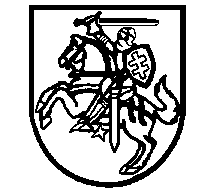 